GOVERNO DO ESTADO DO ESPÍRITO SANTO SECRETARIA DE ESTADO DE ESPORTES E LAZER GERÊNCIA DE ESPORTE DE FORMAÇÃO E RENDIMENTO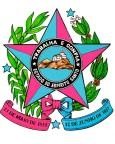 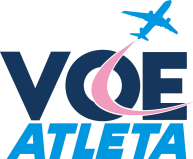 ANEXO VILISTA DE ATLETAS (MODALIDADE INDIVIDUAL)NOMEDATA DENASCIME NTORGCPFENDEREÇOEMAILTELEFONE123456789